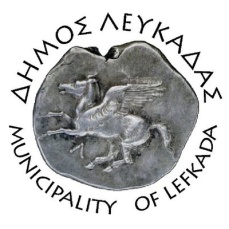 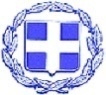 ΕΛΛΗΝΙΚΗ ΔΗΜΟΚΡΑΤΙΑ    ΔΗΜΟΣ ΛΕΥΚΑΔΑΣ  								Λευκάδα, 19/12/2023ΔΕΛΤΙΟ ΤΥΠΟΥΕξωραϊσμός κοινόχρηστων χώρων δήμου Λευκάδας, προϋπολογισμού 150.000,00€Ο δήμαρχος Λευκάδας Χαράλαμπος Καλός υπέγραψε εργολαβική σύμβαση με την «MSKAT CIVIL WORKS», ανάδοχο του έργου «Εξωραϊσμός κοινόχρηστων χώρων δήμου Λευκάδας», προϋπολογισμού 150.000,00€ με ΦΠΑ, και χρηματοδότηση ΣΑΤΑ.Συγκεκριμένα προβλέπονται εργασίες αναπλάσεων κοινοχρήστων χώρων στις Κοινότητες Λευκάδας, Καλαμιτσίου, Άγιου Ηλία, Πινακοχωρίου, Αθανίου και Νυδριού. Πιο αναλυτικά:ΛΕΥΚΑΔΑΕργατικές κατοικίες ΠεριβόλιαΘα εκτελεστούν εργασίες επίστρωσης των κεντρικών μονοπατιών που οδηγούν στις εισόδους των κατοικιών πλάτους 2μ.Ανάμεσα από ΟΤ445 και ΟΤ455Θα κατασκευαστεί πεζοδρόμιο συνολικού μήκος 58 μέτρων ανάμεσα από τα οικοδομικά τετράγωνα 445 και 455.Άγιος Μηνάς οδός ΣούτσουΘα καθαιρεθεί το υφιστάμενο σκυρόδεμα και θα πραγματοποιηθούν εκσκαφές στο αρχικό τμήμα δίπλα στην τράπεζα για την καλύτερη προσαρμογή  των υψομέτρων. Στο τέλος του δρόμου θα κατασκευαστεί μικρό επίχωμα για την ομαλοποίηση της κατά μήκος κλίσης. Στην συνέχεια Θα διαστρωθεί σκυρόδεμα επί δομικού πλέγματος. Ακολούθως θα επιστρωθεί κυβόλιθος. Τέλος θα πραγματοποιηθεί προσαρμογή των φρεατίων στο νέο υψόμετρο.Σταδίου και κάθετη αυτήςΤο συνολικό μήκος είναι 180 μέτρα περίπου. Οι πλάκες παρουσιάζουν μεγάλες φθορές καθώς επίσης και τα ρείθρα ενώ επί της Σταδίου στο τελευταίο τμήμα της που βρίσκεται κοντά στην νότια είσοδο του γηπέδου δεν υπάρχει κατασκευασμένο πεζοδρόμιο. Θα καθαιρεθούν οι τσιμεντόπλακες και τα ρείθρα ενώ θα πραγματοποιηθούν γενικές εκσκαφές σε βάθος 10 εκατοστών. Θα εξυγιανθεί το έδαφος, θα διαστρωθεί σκυρόδεμα οπλισμένο με δομικό πλέγμα, θα τοποθετηθούν νέα ρείθρα και  θα διαστρωθούν νέες τσιμεντόπλακες διαστάσεων 0,40Χ0,40 πάχους 5εκ. καθώς και πλάκες όδευσης ΑΜΕΑ.Τέλος στο πεζοδρόμιο που βρίσκεται στην νότια είσοδο του 4ου Δημοτικού σχολείου θα καθαιρεθεί μια σειρά από πλάκες και θα τοποθετηθούν νέες πλάκες όδευσης τυφλών.ΚαλαμίτσιΘα κατασκευαστεί νέα μικρή πλατεία σε οικόπεδο ιδιοκτησίας του Δήμου Λευκάδας στο Καλαμίτσι.  Στόχος του σχεδιασμού είναι η δημιουργία μιας νέας, μικρής πλατείας σε κεντρικό σημείο του χωριού. Η νέα πλατεία βρίσκεται κοντά στην κεντρική πλατεία του χωριού και χρησιμοποιήθηκε η ίδια σχεδιαστική προσέγγιση και υλικά που συναντά που έχουν ήδη χρησιμοποιηθεί στους δημόσιους χώρους (κεντρική πλατεία, σοκάκια).Άγιος ΗλίαςΠροβλέπονται να εκτελεστούν εργασίες συνέχισης της πλακόστρωσης στον δημοτικό δρόμο στην θέση Ανάβρυσος μήκους 90 μ.ΠινακοχώριΘα κατασκευαστεί μικρό αμφιθεάτρου στο Πινακοχώρι Λευκάδας. Πρόκειται για ένα αδιαμόρφωτο οικόπεδο που γειτνιάζει με την κεντρική πλατεία του χωριού. Το αμφιθέατρο θα  κατασκευαστεί δίπλα από την κεντρική πλατεία του χωριού. Πρόκειται για μια υπαίθρια αμφιθεατρική κατασκευή, τοξωτού σχήματος που αναπτύσσεται γύρω από μια μικρή κυκλική πλατεία.ΑθάνιΘα πραγματοποιηθούν εργασίες διάστρωσης σκυροδέματος κατηγορίας C16/20 επί δομικού πλέγματος σε δύο δημοτικούς δρόμους. Ο πρώτος δρόμος έχει μήκος 150 μ και μέσο πλάτος 3,50 μέτρα και βρίσκεται στης θέση Πάνω Χωριό και ο δεύτερος δρόμος βρίσκεται στην  θέση Ζέρβαινα και έχει μήκος 100 μέτρα με μέσο πλάτος 3,50 μέτρα.ΝυδρίΘα πραγματοποιηθούν εργασίες οι οποίες απαιτούνται για τον φωτισμό των γηπέδων του  προαύλιου χώρου του σχολείου Νυδριού . Στο Γυμνάσιο –Λύκειο Νυδριού υπάρχουν στον περιβάλλον χώρου του σχολείου δύο Γήπεδα ,ένα γήπεδο μπάσκετ και ένα βόλεϊ περιμετρικά των οποίων χρειάζεται να τοποθετηθεί ο κατάλληλος φωτισμός.Η έναρξη των εργασιών του έργου δεν μπορεί να καθυστερήσει πέραν των 15 ημερών από σήμερα, 19/12/2023. Η συνολική προθεσμία για την ολοκλήρωση του έργου ορίζεται σε  διακόσιες σαράντα (240) ημερολογιακές ημέρες, δηλαδή μέχρι 15-08-2024.							ΑΠΟ ΤΟ ΔΗΜΟ ΛΕΥΚΑΔΑΣ